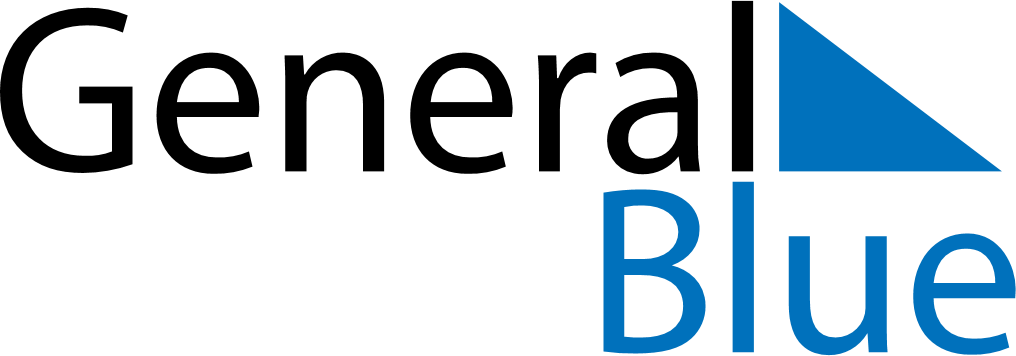 Daily PlannerMarch 1, 2021 - March 7, 2021Daily PlannerMarch 1, 2021 - March 7, 2021Daily PlannerMarch 1, 2021 - March 7, 2021Daily PlannerMarch 1, 2021 - March 7, 2021Daily PlannerMarch 1, 2021 - March 7, 2021Daily PlannerMarch 1, 2021 - March 7, 2021Daily Planner MondayMar 01TuesdayMar 02WednesdayMar 03ThursdayMar 04FridayMar 05 SaturdayMar 06 SundayMar 07MorningAfternoonEvening